 		                Ice Blast Tournament, St. Louis Mo., January 13- 15, 2018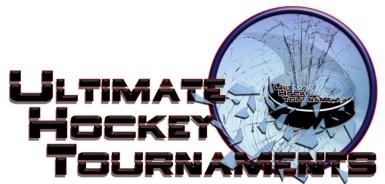       SQ A2/B1 Division		     Tournament FormatFour teams, with each team playing three preliminary round games.  At the conclusion of preliminary round,                          1st plays 2nd for Championship. 3rd plays 4th for the consolation.Standings		Game Results	TeamPoints Gm1Points Gm2Points Gm3Total PointsTiebreakersMid Missouri Tigers2226Northern Express2024Chicago Jets0202Joliet Jaguars0000Sat    3:00    3:00PmPmAffton RinkAffton RinkAffton RinkExpressExpressExpress22vs.vs.JetsJets  0  0Sat    6:50    6:50PmPmAll American RinkAll American RinkAll American RinkAll American RinkTigersTigers99vs.vs.JaguarsJaguarsJaguars3Sun    7:50    7:50AmAmAffton RinkAffton RinkAffton RinkAffton RinkExpressExpress00vs.vs.TigersTigersTigers5Sun    7:15    7:15PmPmAll American RinkAll American RinkAll American RinkAll American RinkJaguarsJaguars00vs.vs.JetsJetsJets2Mon  10:45  10:45AmAmSt. Peters Rec Plex- Rink ASt. Peters Rec Plex- Rink ASt. Peters Rec Plex- Rink ASt. Peters Rec Plex- Rink AJetsJets       2       2vs.vs.TigersTigersTigers5Mon  11:00  11:00AmAmSt. Peters Rec Plex- Rink BSt. Peters Rec Plex- Rink BSt. Peters Rec Plex- Rink BSt. Peters Rec Plex- Rink BJaguarsJaguars       1       1vs.vs.ExpressExpressExpress5HOMEHOMEAWAYAWAYAWAYAWAYMondayMonday   2:45   2:45PmPmSt. Peters Rec Plex- Rink B 3rd   3rd   3rd  JetsJets4th 4th Jaguars                                      ConsolationJaguars                                      ConsolationJaguars                                      ConsolationJaguars                                      ConsolationMondayMonday  3:45  3:45PmPmSt. Peters Rec Plex- Rink A  1st  1st  1stTigersTigers2nd2ndExpress                                 ChampionshipExpress                                 ChampionshipExpress                                 ChampionshipExpress                                 Championship